様式第24号の4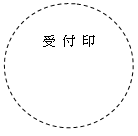 　　　　　　　市・県民税特別徴収税額の納期の特例の要件を欠いた場合の届出書八幡浜市長　あて(　　　年　月　日)　(　特別徴収義務者　)①　給与支払者所在地(住所)郵便番号―特別徴収義務者指定番号特別徴収義務者指定番号八幡浜市長　あて(　　　年　月　日)　(　特別徴収義務者　)①　給与支払者所在地(住所)特別徴収義務者の法人番号特別徴収義務者の法人番号八幡浜市長　あて(　　　年　月　日)　(　特別徴収義務者　)①　給与支払者所在地(住所)担当者の係・氏名・電話番号係八幡浜市長　あて(　　　年　月　日)　(　特別徴収義務者　)①　給与支払者名称(氏名)担当者の係・氏名・電話番号氏名八幡浜市長　あて(　　　年　月　日)　(　特別徴収義務者　)①　給与支払者名称(氏名)担当者の係・氏名・電話番号電話〔　　　〕　　　―　　　八幡浜市市税条例第46条の4の規定により、特別徴収税額の納期の特例の要件を欠いたので届出します。　　　八幡浜市市税条例第46条の4の規定により、特別徴収税額の納期の特例の要件を欠いたので届出します。　　　八幡浜市市税条例第46条の4の規定により、特別徴収税額の納期の特例の要件を欠いたので届出します。　　　八幡浜市市税条例第46条の4の規定により、特別徴収税額の納期の特例の要件を欠いたので届出します。　　　八幡浜市市税条例第46条の4の規定により、特別徴収税額の納期の特例の要件を欠いたので届出します。　　　八幡浜市市税条例第46条の4の規定により、特別徴収税額の納期の特例の要件を欠いたので届出します。　　　八幡浜市市税条例第46条の4の規定により、特別徴収税額の納期の特例の要件を欠いたので届出します。　　　八幡浜市市税条例第46条の4の規定により、特別徴収税額の納期の特例の要件を欠いたので届出します。　　　八幡浜市市税条例第46条の4の規定により、特別徴収税額の納期の特例の要件を欠いたので届出します。②　給与の支払を受ける者が常時10人未満でなくなった日②　給与の支払を受ける者が常時10人未満でなくなった日②　給与の支払を受ける者が常時10人未満でなくなった日②　給与の支払を受ける者が常時10人未満でなくなった日　　　　　　　年　　　　月　　　　日　　　　　　　年　　　　月　　　　日　　　　　　　年　　　　月　　　　日　　　　　　　年　　　　月　　　　日　　　　　　　年　　　　月　　　　日③　取り消しを届け出る時点での給与の支払を受ける人数③　取り消しを届け出る時点での給与の支払を受ける人数③　取り消しを届け出る時点での給与の支払を受ける人数③　取り消しを届け出る時点での給与の支払を受ける人数　合計　　　　名　合計　　　　名　合計　　　　名　合計　　　　名　合計　　　　名④　納期の特例に係る　　月以前の各月において徴収した税額は、　　月10日までに納入します。④　納期の特例に係る　　月以前の各月において徴収した税額は、　　月10日までに納入します。④　納期の特例に係る　　月以前の各月において徴収した税額は、　　月10日までに納入します。④　納期の特例に係る　　月以前の各月において徴収した税額は、　　月10日までに納入します。④　納期の特例に係る　　月以前の各月において徴収した税額は、　　月10日までに納入します。④　納期の特例に係る　　月以前の各月において徴収した税額は、　　月10日までに納入します。④　納期の特例に係る　　月以前の各月において徴収した税額は、　　月10日までに納入します。④　納期の特例に係る　　月以前の各月において徴収した税額は、　　月10日までに納入します。④　納期の特例に係る　　月以前の各月において徴収した税額は、　　月10日までに納入します。　備考